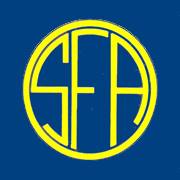 OLD SCHOLARS FOOTBALL ASSOCIATION2023 MATCH DAY PROCEDURESLEAGUE AND CLUB CONTACTSWEBSITE AND SOCIAL MEDIAWebsite - https://websites.sportstg.com/assoc_page.cgi?c=1-3900-0-510741-0&a=COMPSHere you will find League Rules and Regulations and other reference documentsFacebook: https://www.facebook.com/oldscholarsfootballMATCH DAY SET UPOutdoor Checklist:Line Marking Lines clearly marked within the laws of the game and required distances applicable (diagram last page)Away roomsClean and swept, toilet paper. Hot shower and lights working. Away team to clean up after use.Umpire rooms Clean and swept, toilet paper, hot showers, table, chairs, lightingGoal Post PadsSuitably fixed to posts and ready for game dayPA system (if applicable) - In working order with the ability to be heard clearlySiren in clear working order (tested pre-game) with back up siren (air horn) in close proximityItems:Stretcher at interchange benchMatch Footballs MATCH DAY TIMELINE30min: Meet with opposition club Team Manager30min: Complete Marsh Match Day Checklist via online form (first game of the day only) 15min: Team Sheet copies to umpires/away club and timekeepers.15min: Home team to provide match football to umpires. 10min: Timekeepers in place with sheets and correct match time displayed10min: Scoreboard attendants are in placeDuring: Umpire escort to and from ground at the start, ½ time & full time. POST 15min: Gain all clear from umpires, collect goal umpire score cards – check if there are any player reports. Complete all match day paperwork requirements.POST Game: Match Day results are entered in Play HQ by Home Team ManagerResults to be entered as soon as possible after the match. Home Team: Responsible for ensuring final scores are correct. Home Team: Responsible for updating handwritten changes in Play HQ for BOTH teams. (players and jumper numbers)Away Team: To provide a team sheet with their own club’s best players and goal kickers to the home team manager for entry in Play HQMATCH DAY CHECKLIST FOR INSURANCE PURPOSES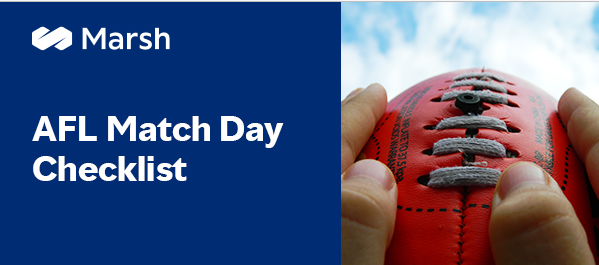 It is a requirement that prior to any match being played, the home club completes a ground checklist for insurance purposes. The link to the web based form is below:https://bit.ly/3ZrgcgrHOME TEAM DUTIES Paperwork:Player registration – all listed players are correctly entered Play HQ prior to playing. Ensure Player Points are allocated to each player.Team sheet – Squad entered in Play HQ on Thursday night by 8 pm if possible.  The Mercury newspaper extracts the teams at a particular time on Friday for inclusion in Saturdays Mercury.Update selected team and jumper numbers and print team sheets (4 copies: home team, away team, timekeepers and umpires)Ensure player jumper numbers are correct on the team sheetComplete Marsh Match Day Checklist via the online form (first game of the day only)Support Staff:Runner(s) – up to 2Sports Trainer – Minimum Accredited Level 1 Sports TrainerBoundary Umpire (if applicable)Goal Umpire (if applicable)Umpire EscortTimekeeperScore board attendant Support Staff- All team officials must be registered on Play HQ and listed on the team sheet. If they are not listed on the team sheet, they are not permitted to be in the coaches box. Coaches - It is a requirement that each team coach, including bench coaches to be accredited in CoachAFL and registered in Play HQ. Coaches not accredited and registered will not be able to be selected on team sheet. If a Coach is not selected the team sheet will not save or print.AWAY TEAM DUTIES Paperwork:Player registration – all listed players are correctly entered into Play HQ prior to playingTeam sheet – Squad entered in Play HQ on Thursday night by 8 pm.  The Mercury newspaper extracts the teams at a particular time on Friday for inclusion in Saturdays Mercury.Update selected team and jumper numbers and print team sheets (4 copies: home team, away team, and umpires + timekeepers)Ensure player jumper numbers are correct on the team sheetSupport Staff:Sports Trainer – Accredited Level 1 Sports Trainer (or minimum ERC level accreditation)Runner (s)Water carriersTimekeeper The away team is responsible for providing to the Home Team Manager their own goal kickers and best players for Play HQ within 20 minutes of the conclusion of the match. A media release with all results, best players and goal kickers is sent to all of our media partners at 6pm on a Saturday evening.MATCH DAY PAPERWORKBOTH TEAM MANAGERS need to provide a copy of their team sheet to the umpires before the start of the match.GOAL UMPIRES need to pass on their scorecards to the Home Team Manager following the end of the match.FIELD UMPIRES to decide on the best players at the end of the match and upload via Officials HQ.HOME MATCH MANAGERSEnsure all paperwork is collected (Team Sheets, Goal Umpire Cards, and Timekeeper Sheets). These are to be uploaded using the process described below. Keep the original documents on file for the remainder of the season in case they need to be checked. If internet access is unreliable at your location, this upload can be done any time prior to midnight on Sunday night.Final Scores: Ensure final scores are correct. (Rule 6.1.6.) The scores of each match shall be recorded by both goal umpires, who must stand alone at all times when umpiring, and both timekeepers. If the goal umpires agree, the score recorded by them shall stand, but if the goal umpires disagree, a majority of the four recorded scores shall decide the final score.Home Team Manager Match Day Forms Upload: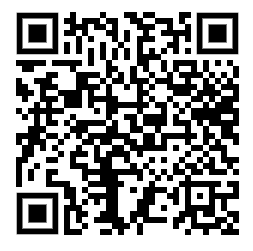 RULESFor full competition rules please refer to the following documents:2023 Laws of the Game2023 Community Football HandbookKEY RULES & REGULATIONSFootballsThree match balls footballs of a suitable standard shall be provided for each match. StretchersClubs must ensure an approved stretcher is available from the interchange bench. The Match is not to commence until a stretcher is available.A player on a stretcher is to be taken off the ground in the shortest and most direct route.A player, for whom a stretcher is called, shall not resume playing for a period of twenty (20) minutes of play, as per the Laws of Australian Football (including time on but excluding the quarter/half time breaks)Officials UniformsSports Trainers must be in the prescribed uniform – purple sports trainer vest. Runners must be in the prescribed uniform – orange shorts and orange runners topWater Carriers must be in the prescribed uniform – blue water carrier vestCONCUSSION/SUSPECTED CONCUSSIONWhere a player is injured and the clubs Head Trainer believes they could potentially be concussed they must be referred to a medical practitioner for evaluation and may not continue to play in the match.Refer to the following AFL documents:Link: Concussion ManagementManagement of Sport-Related Concussion in Australian FootballManagement of Sport-Related Concussion in Australian Football FAQsReturn to Play Following Concussion ChecklistReturn to Play Medical Clearance FormTIMEKEEPING & LENGTH OF MATCHES AND BREAKSTHE ROLE OF THE TIMEKEEPER IS TO:(a)	keep time for each quarter of a Match;(b)	accurately write down goal kickers;(c)	sound the siren as required;(d)	stop and start the clock as required; and(c)	perform any other function as may be directed by the relevant Controlling Body.BRINGING PLAY TO AN END•	End of Quarter	The Timekeepers shall sound the siren to signal the end of a quarter until a field Umpire acknowledges that the siren has been heard and brings play to an end.•	Siren Heard by field UmpirePlay in each quarter shall come to an end when any one of the field Umpires hears the siren.  A field Umpire shall signal that he has heard the siren by blowing a whistle and holding both arms above his or her head.  KEEP BLOWING THE SIREN UNTIL THIS OCCURSCLOCK STOPS(a)	when directed to do so by a field Umpire in general play and after a 50m penalty; (b)	the goal Umpire signals that a Goal has been scored;(c)	the goal Umpire signals that a Behind has been scored; or(d)	the boundary Umpire signals that the football is Out of Bounds or Out of Bounds on the Full.The clock will not stop when the when the field umpire crosses his or her arms to indicate that he/she is going to throw the ball up.  CLOCK STARTS(a)	when directed to do so by the field umpire;(b)	the football is bounced (or thrown up) in the Centre Square, after a Goal has been scored;(c)	the football is brought back into play after a Behind has been scored;(d)	the football is thrown back into play by the boundary Umpire or brought back into play by a Player, (as the case may be), after it had gone Out of Bounds or Out of Bounds on the Full: or(e)	the football is obviously in play.UMPIRE SIGNALLINGA field Umpire shall signal to the Timekeeper to stop the clock or restart the clock used for the timing of the Match by blowing a whistle and raising one arm above his or her head.RESERVES NIGHT MATCHESOSFA Rule 6.2.4. Reserves night matches played on a weekday shall consist of 20 minute quarters with no time-on.REPORTING PLAYERS AND OFFICIALSAn Umpire shall report to the Controlling Body any Player or Official who commits or engages in conduct which may constitute a Reportable Offence per the AFL State and Territory Guidelines published each year by the AFL. Please refer to the Laws of Australian Football under Rule 22 “Reporting Players and Officials”.Players will be advised by the umpire that they have been reported. We suggest touching base with the field umpires after the match to check on their overall experience as well as any specific player reports.During a match, umpires use a card system as described below: 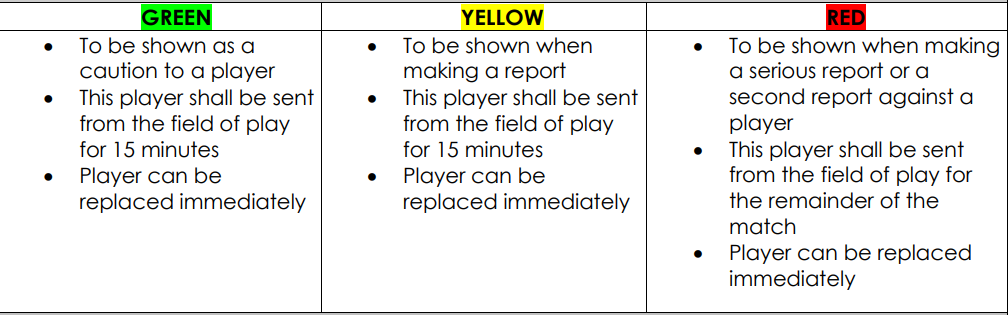 SANCTIONS AND SUSPENSIONSUpon receiving a report from an umpire the Match Review Officer shall investigate the incident and apply a recommendation per the AFL’s State and Territory Guidelines. The MRO recommendation will be communicated to the Club President/Delegate, who in turn will communicate with the reported player.Should the player not wish to accept the MRO’s offer of a set penalty, The Controlling Body will refer the matter to the tribunal. ORDER OFF RULEUmpires shall use a yellow/green/red card (per above chart) when appropriate to indicate if a player is to be sent for the field and for how long.Please see the flowchart on the next page which explains the reporting/tribunal process.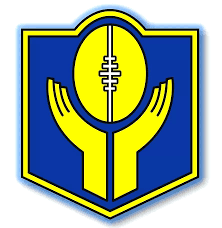 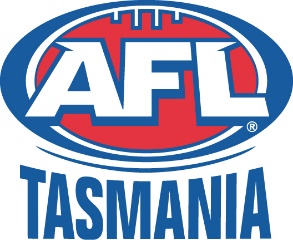 Match Review ProcessFor SFL, SFLW, OSFA, ODFA, STJFL and MastersLine Marking Requirements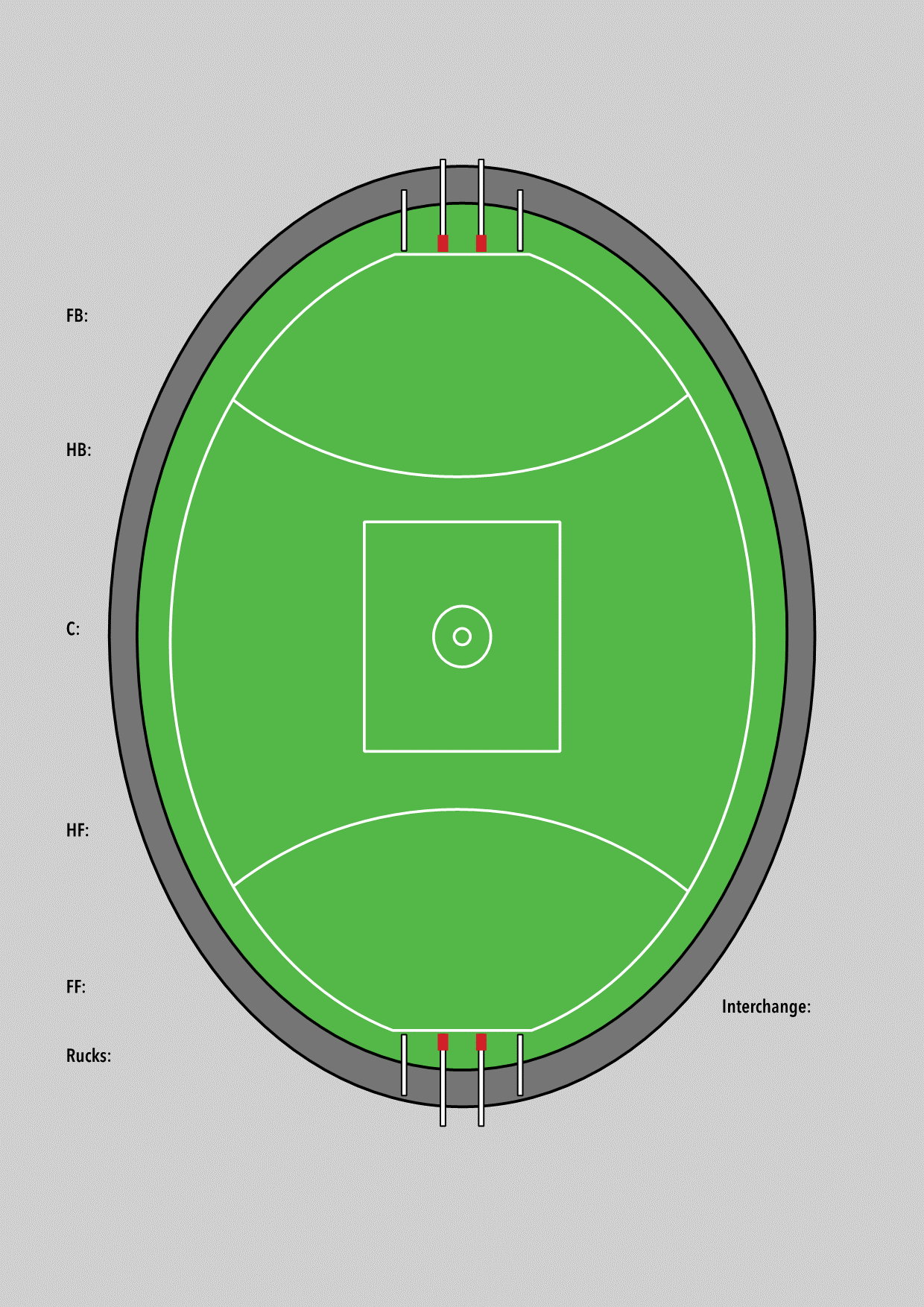 Executive MobileEmail addressPresidentTony Freeman0418584893freeman.anthonyj@gmail.comVice-PresidentMark Heathcote0438978889Heathcote123@dodo.com.auVice-PresidentPaul Curtain0409 312 889curtain@aapt.net.auVice-President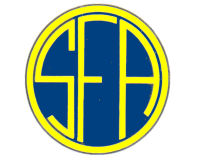 Kimbra Pettit0417981403kimbrapettit470@gmail.comTreasurerJohn Kenny0439912846jjohnkenny@netspace.net.auSecretaryTBAAFL Tas Comp ManagerSally Donnelly0418516032sally.donnelly@afl.com.auClub ContactsDOSAPresidentTodd Curtain0477666325todd@moonahplumbing.com.auVice PresidentPatrick Carroll0407442755Patrick.Carroll@tasnetworks.com.auVice PresidentDamon CurtainDamon.curtain@outlook.comSecretaryAaron Davey0421963922adavey@friends.tas.edu.auTreasurerKyle Daley0400832804k.daley1712@gmail.comPlay HQ Match DaySarah Curtainaccounts@moonahplumbing.com.auHutchinsPresidentNick Cleary0457036442HSOBFCgram@gmail.com(Use both email addresses)nick.cleary@hotmail.comCo-Vice PresidentBella Alcorso0488732159bellaalcorso@gmail.comCo-Vice PresidentGeorgia Morris0418911709georgia.m.morris1@gmail.comSecretaryHenry Johnstone0487703880henrywjohnstone@gmail.comPlay HQLewis Franks0411725314lewisgfranks@gmail.comOHACo-PresidentTim Carter0418 299 699timcarter29@gmail.comVice PresidentNick Balcombe0407787252nick@healthdynamics.com.auSecretaryBreanna Balcombe0407935663breanna@healthdynamics.com.auPlay HQ rego/match dayNick Balcombe0407787252nick@healthdynamics.com.auRichmondPresidentJohn Conway0408 129 561jconway@internode.on.netSecretaryHelen Conway0418 602 732hconway@internode.on.netSt VirgilsCo-PresidentJed Morgan0475202249svosfc@gmail.com(use both email addresses)jedmorgan@hotmail.comCo-PresidentMichelle Cronly0497264532svosfc@gmail.comSecretary and Play HQ Joel Berry0427582188svosfc@gmail.comUniversityPresidentLuke Bartulovic0417051015Luke.Bartulovic@ahpra.gov.au(Use both email addresses)lukebartulovic@outlook.comVice PresidentSam Chivers0424199156sam_bigman2003@yahoo.comSecretaryCallum Tate0455289356callum.tate@outlook.comTreasurer Alec Willing0481578291alecwillingmkc@gmail.comMatch Day OperationsKylee Chivers0416398034Kylee.chivers@yahoo.comPlay HQ contactCallum Tate0455289356callum.tate@outlook.comCompetitionQuarter LengthQuarter/Half/QuarterBreaksOSFA Seniors20 minutes plus time on6/15/6OSFA Reserves18 minutes plus time on6/15/6